Acceso (acceso.ku.edu)Unidad 8, AlmanaqueEl fútbol en el Río de la PlataAlex Morgan & Megan Rapinoe on Winning the World Cup & Equal Pay0:00Jimmy Kimmel: On Sunday, our next guests and their teammates knocked off the lands of nether to win their second consecutive world cup for the United States, and they celebrated, too. Please welcome co-captains of the team, Alex Morgan and Megan Rapinoe.00:37Jimmy Kimmel: How about that? That’s beautiful. Congratulations.00:43Alex Morgan: Thank you.00:44Jimmy Kimmel: Thanks for coming: It’s kind of funny that the world cup isn't a cup.00:48Alex Morgan: I know. We were looking forward to drinking out of it.00:51Jimmy Kimmel: Yeah, you can't, the best thing you could do is maybe hit each other over the head with it. Is it fun to win the world cup? It seems like it must be.00:58Megan Rapinoe: It's okay.00:59Alex Morgan: At times.00:59Megan Rapinoe: At times, yeah.01:01Alex Morgan: It's fun after we win it, when you're in the thick of it.01:06Megan Rapinoe: We better win this, that's what you feel like when you're in the thick of it.01:10Jimmy Kimmel: You’re celebrating non-stop, is that correct? Or does it just seem that way?01:14Megan Rapinoe: No, that is actually very correct. Yes, yeah. 01:18Jimmy Kimmel: Is it more exhausting to play in the tournament or to celebrate winning the tournament after the tournament?01:25Alex Morgan: I think during the tournament it's more emotionally exhausting, after we are so sleep deprived. Like it's physically exhausting.01:32Megan Rapinoe: I’m going to go after. The rigors we're putting our bodies through is not good right now.01:39Jimmy Kimmel: Megan, when did you decide—your hair seems to be changing color, is that correct or is my TV just wrong? Cuz it seems like your hair started pink and now it's purple-ish.01:49Megan Rapinoe: I don't know.01:52Jimmy Kimmel: Was that your plan going in, to do a Dennis Rodman deal?01:57Megan Rapinoe: I don't plan anything. Literally not a thing.02:00Jimmy Kimmel: So, where’d you get the dye, for instance?02:03Megan Rapinoe: I dyed my hair pink the day before I left for the world cup, and it was fading so quickly. So, I had to get more, and then I took it with me, and I was doing it myself, which was--02:13Alex Morgan: Didn't your sister bring it?02:14Megan Rapinoe: Yeah, my sister brought over a second batch, and it was a bit of a mess, to be honest. But from afar, which is where the camera catches us, it's okay. You can't see the detail.02:23Jimmy Kimmel: It worked out well though I guess. So, can you answer this cuz I was thinking about this and I was wondering, why is the American team, your team, so dominant? Why are you guys so much better than everyone else?02:43Megan Rapinoe: Look at her. 02:45Alex Morgan: it's a good question. Um. 02:47Jimmy Kimmel: I mean, it’s interesting, isn't it? I mean, it's not like that with the men's team, right? I mean, nothing against them, but it isn't. They're not dominant.02:58 Alex Morgan: Yeah. Jimmy.03:01Jimmy Kimmel: By the way, I just want to say-- show that clip from after the parade there at the rally.03:05Man: U.S. soccer has invested more in women's soccer than any country in the world. And we will, and we will continue to invest --03:20[ crowd shouting "equal pay" ]03:28Jimmy Kimmel: So that's the president of U.S. soccer, and this has become a big topic of conversation. You want equal pay, which I think, by the way, I think it's a mistake. Shouldn't you be paid more because you --I mean, really, honestly, I know the men's tournament is a bigger umbrella overall, but when it comes to the U.S. teams, how many, how many world cups has the men's team won? None of them, right?03:56Megan Rapinoe: We're taking you to mediation with us.03:58Jimmy Kimmel: I would love to go to mediation.04:00Megan Rapinoe: You're invited.04:02Jimmy Kimmel: I think I would be an effective spokesman on your behalf.04:04Megan Rapinoe: Yeah.04:05Jimmy: Is it a situation where you would consider boycotting the next world cup if this is not remedied properly?04:13Alex Morgan: I, I mean, we worked our entire lives.04:15Jimmy Kimmel: You have to say yes or else you have no --04:20Alex Morgan: No leverage.04:21Jimmy Kimmel: Yes, we're not going back.04:22Alex Morgan: We know about leverage, okay? Yeah, I mean we are working towards that, but i think also our fans and everyone is speaking for us on our behalf.04:31Jimmy Kimmel: That is nice, the world kind of is rallying around. And it seems like this victory came at the perfect time for this country, doesn't it? I mean, it's almost, it's almost like a storybook type of thing.04:45Alex Morgan: Yes.04:45Jimmy Kimmel: It seems like we needed this right at this time for six different reasons.04:50Alex Morgan: I mean, I think success helps drown out all of the other bad things. So.04:56Jimmy Kimmel: Yeah.04:57Alex Morgan: Winning helps everything.04:59Jimmy Kimmel: You beat Thailand 13-0. Do you think you'll ever be allowed to go to Thailand?05:05Alex Morgan: That was my bucket list.05:05Megan Rapinoe: I hope so. Yeah, bucket list. I think so, right?05:11Jimmy Kimmel: I don't know. I have no idea. I don't know how they're feeling about it.05:15Megan Rapinoe: I think they're okay.05:16Alex Morgan: I think they took the loss as a respectful one.05:20Jimmy Kimmel: You do? Okay.05:20Alex Morgan: Yes.05:22Jimmy Kimmel: When you're on the field and, you know, really jostling everybody, does anybody go “oh, sorry”? Is it more polite than men's sports?05:32Megan Rapinoe: No.05:33Jimmy Kimmel: No, not at all?05:34Megan Rapinoe: No, it's more like “sorry, not sorry.”05:36Alex Morgan: Like against each other or opponents?05:39Jimmy Kimmel: Against each other. I wonder if the competition, because your team is so dominant, the competition in the practices, the intersquad practices, is stronger.05:51Alex Morgan: It’s insane.05:52Megan Rapinoe: You know what the sorries are in practice? It’s like “Oh, my god, I’m sorry.” You've done that 17 times and said sorry in the exact same way. You don't mean it.06:03Jimmy Kimmel: Do you think if you split up your team into two teams you would win first and second place?06:09Alex Morgan: I mean, our teammate Ali Krieger said it. When my teammate talks, we listen, and it must be true. Yeah06:18Megan Rapinoe: Yeah.06:18Jimmy Kimmel: This is the cover of “Sports Illustrated" this week. Did you know that?That’s pretty great, huh? That's got to be exciting. Will you blow this up and like hang it in your homes?06:34Megan Rapinoe: Yeah, above the bed, likely. Just like a full right there, no matting or anything.06:41Jimmy Kimmel: Did you get like a million calls and e-mails and texts and everything that you felt like you had to respond to in some way?06:48Megan Rapinoe: It was crazy. My inbox is hanging on for dear life. It's out of control. It's causing me total anxiety. I can't even look at it.06:56Jimmy Kimmel: Are you one of those people who likes to keep up --06:58Megan Rapinoe: I'm keeping my eyes up on my screen on my phone, its just like I can’t even look down, it's so bad.07:04Alex Morgan: I mean, people I haven't talked to in years. You’re like--do you respond?07:08Jimmy Kimmel: Oh, to the people you haven’t talk to in years?07:10Megan Rapinoe: Lots of numbers with no contacts attached to it.07:13Jimmy Kimmel: Oh really?07:14Alex Morgan: Like thank you so much, who is this?07:17Jimmy Kimmel: Maybe, I think a lot of those people want to tell their friends that they texted you and you responded to them.07:22Megan Rapinoe: The tap-back feature in iOS right now is just, it's a real—that’s the real MVP there.07:26Alex Morgan: The heart.07:27Jimmy Kimmel: The heart is great. The heart is actually more useful than the actual human heart.07:32Megan Rapinoe: Yes, it is.07:34Jimmy Kimmel: Alright so, President Trump, Megan, you quite famously now said you weren't interested in visiting the White House. He said he was going to invite you to the White House. He hasn't invited you to the White House yet, I’m guessing--you won't go to the White House if he does invite you unless he asks really nicely. But I also don't want to cheat you out of the experience of visiting the White House. So, we've prepared something special for you. And if would you go ahead and throw open those curtains. And ladies, this is for you. This is yours. This is 5,000 chicken nuggets. and a couple of actors pretending to be secret service guys. And I’m going to tell you something. If you really are the champions we know you are, the three of us will eat all of these before the night is done.08:28Megan Rapinoe: Every last one of them.08:33Jimmy Kimmel: Well congratulations. I know I’m walking around like I’m Phil Donohue or something. Thank you for coming. It's really great to have you here. Congratulations. Everybody's so happy. rarely have i seen people so united. It's fantastic. By the way, Alex has a show on ESPN Plus. You can see what happened behind the scenes at the world cup, which seems like it was a lot of fun, it's called "The Equalizer". This work is licensed under a  
Creative Commons Attribution-NonCommercial 4.0 International License.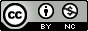 